RAZVOJ ZJNPP-TEHNIKA I IT-WEB portali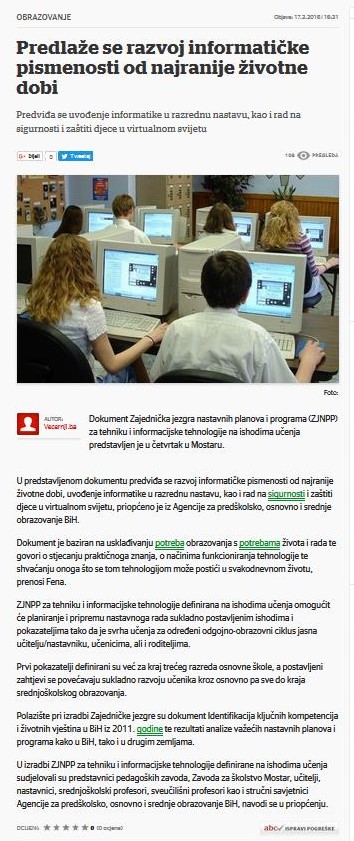 PORTAL vecernji.baDATE17.03.2016.LINKhttp://www.vecernji.ba/predlaze-se-razvoj-informaticke-pismenosti-od-najranije-zivotne-dobi-1069162 http://www.vecernji.ba/predlaze-se-razvoj-informaticke-pismenosti-od-najranije-zivotne-dobi-1069162 http://www.vecernji.ba/predlaze-se-razvoj-informaticke-pismenosti-od-najranije-zivotne-dobi-1069162 TEMAPredlaže se razvoj informatičke pismenosti od najranije životne dobiPredlaže se razvoj informatičke pismenosti od najranije životne dobiPredlaže se razvoj informatičke pismenosti od najranije životne dobi